Jasper: Space Writing September 15, 1958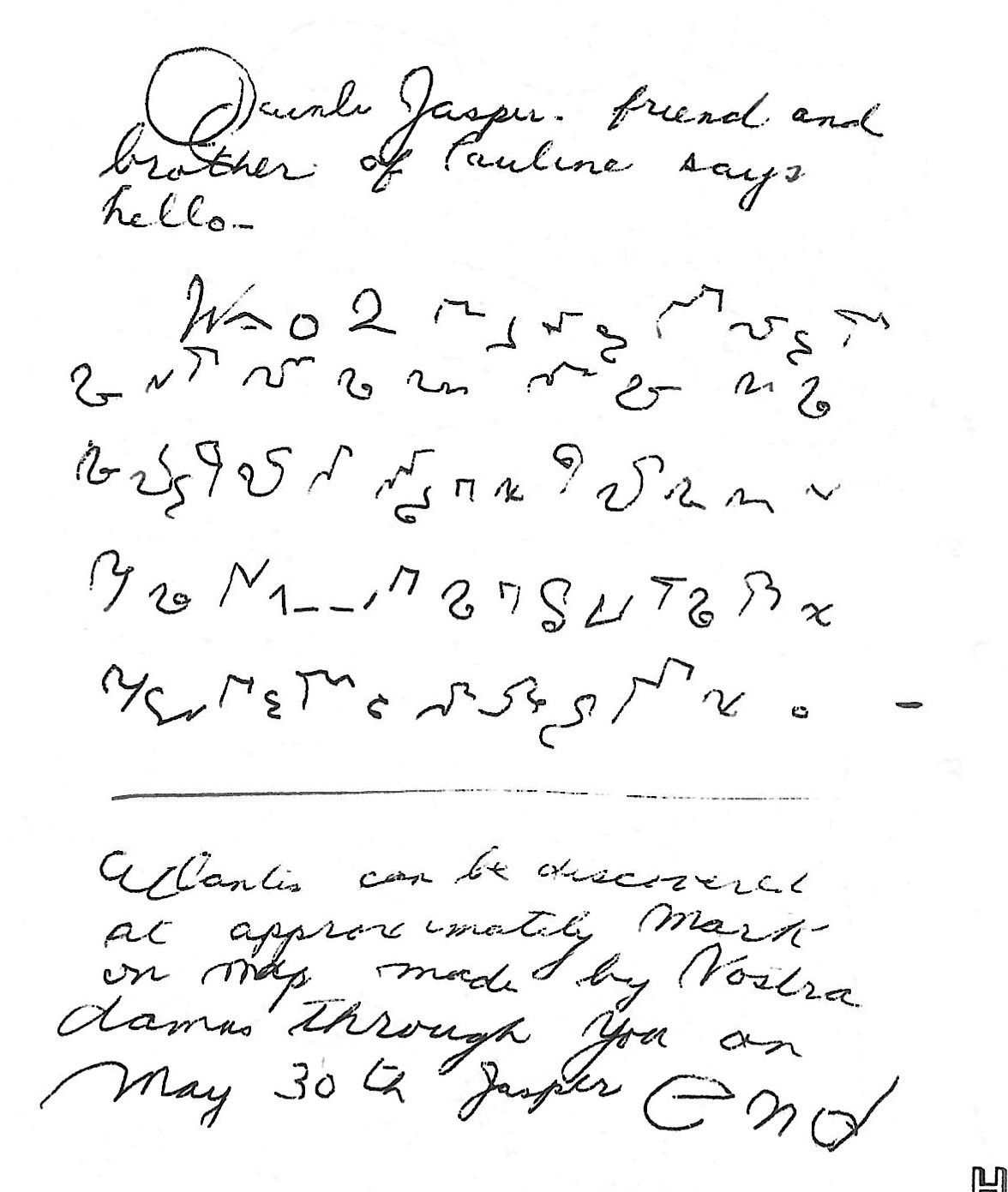 